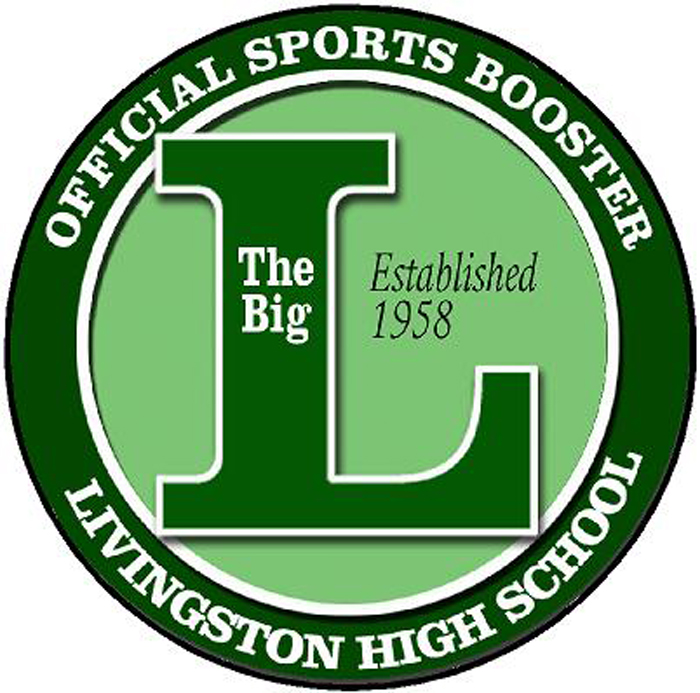 The Big L ClubPO Box 284Livingston, New Jersey 07039TheBigLClub@gmail.com							501 (c) 3 Not-For Profit OrganizationNovember 2018The Big L Club Organization will be hosting its 4th  Annual Casino Night on January 25, 2019 and its 18th Annual Taste of Livingston Senior Athlete Fashion Show/Tricky Tray. These events bring together the Livingston Community in an effort to support our Livingston High School Athletes and our Athletic Program. In June at our Pep Rally The Big L Club will provide recognition of all our Senior Athletes as well as special recognition for our Male and Female Athlete of the Year, Cherenson, Livak and Lagowitz award recipients. Each award is presented to the students who have demonstrated leadership, good character, integrity, sportsmanship and teamwork. In addition, to recognizing the Senior Athletes, the money raised will be used by The Big L Club to purchase a gift that will benefit the entire LHS Athletic community. In the past, we have gifted exercise equipment for the fitness and wellness center, helped purchase the softball scoreboard and golf cart for our LHS sports trainers, donated a Hall of Fame Wall which proudly presents all of our time-honored athletes in the wellness center. The Big L provided video cameras and software for all of our LHS coaches and teams to use for instructional purposes as well as two portable speakers and a tunnel of success were donated for all teams to use for their big games. To boost the spirit of LHS, The Big L Club has purchased a mascot, Sir Lawrence the Lancer. Sir Lawrence attends various school and sporting events throughout the year. Most recently, a portable scoreboard, a donation to the baseball dugouts, and The Big L Snack Shop were donated. The Snack Shop provides FREE snack to all our in-season athletes so they can refuel after school before a game or practice. The LHS Athletic community hopes that you will participate in these events and help the organization reach its goal - its success depends on your generosity. Platinum Sponsor- $2,500 Your logo on a Banner around the LHS Turf field for a full year from installation of the banner2 Tickets to Casino Night1 Race Sponsor at Casino Night2 Tickets to the Tricky Tray/Fashion Show in the SpringExtra $100 worth of gaming chipsYour Company name on the front cover of each event booklet (i.e. Big L Casino Night Sponsored by...)Full page ad in the event booklet for both eventsPremier Signage at both events high traffic areas (2 Signs)The opportunity to provide one piece of marketing material in the goody bag One Year of Advertisement on our webpage A post on the Big L Instagram with a tagRace or Table Sponsor - $500 Your company name displayed on the big screen at Casino Night for at least 10 minutes before the race beginsExtra $100 worth of gaming chipsYour company name listed in the event booklet for both eventsThe opportunity to provide one piece of marketing material in the goody bag Table Sponsor $500Your Logo will be displayed on a Casino Night table for the entire eveningName a Horse-$25Two words, sixteen letters max and receive an extra $100 worth of gaming chips with registration to come to the eventAny questions or concerns please contact us at TheBigLClub@gmail.com.We thank you in advance for your consideration to make The Big L Club’s fundraisers a great success. Sincerely,
The Big L Club The Big L ClubPO Box 284Livingston, NJ 07039Thank you for your Sponsorship to the The Big L ClubThis is your receipt:Date: ________________________________________________________Platinum Sponsor $2,500: ____________________________Race sponsor $500: _____________________________Name a Horse $25: _________________________Sponsorships need to be received by January 7, 2019Tax Exempt I.D. #:  81-1150576- - - - - - - - - - - - - - - - - - - - - - - - - - - - - - - - - - - - - - - - - - - - - - - - - - - -Lower portion to be filled out by Sponsor and turned in with the gift.Sponsor’s Name _______________________________________________Company Name ______________________________________________Street Address _______________________________________________City ________________________ State ___________ Zip ____________Phone ______________________________________________________Sponsorship Level ________________________________________________Value ______________________________________________Big L Member Solicitor ______________Donations should be made payable to The Big L Club and mailed to: PO Box 284, Livingston NJ 07039 – Attn: Casino Night or Venmo @biglclublhs.  For more information visit our website www.TheBigLClub.org *All contributions are tax deductible as permitted by law. Our Tax ID # is 81-1150576.